Baccalauréat ProfessionnelMaintenance des Systèmes de Production Connectés DOSSIER TECHNIQUE ET RESSOURCESÉpreuve E2 - PREPARATION D’UNE INTERVENTION 
PRESENTATION GENERALE DU SYSTEMELe système automatisé MULTITEC est un système destiné à l’empilage et au dépilage des palettes vides sur les chaînes de conditionnement. Le modèle présenté est une version électrique et pneumatique.Fonction globale du systèmeDeux types de configuration peuvent être envisagés sur le système :En mode DEPILEUR, le système permet de dépiler des palettes vides afin de les introduire sur une ligne de palettisation.En mode EMPILEUR, le système permet d’empiler des palettes vides issues d’une ligne de dépalettisation.Vue d’ensemble du système MULTITECLe système MULTITEC comporte : Une zone de stockage vertical des palettesLes palettes sont dépilées dans cette zone au moyen d’un système de levage automatisé soit par un vérin hydraulique soit par un vérin pneumatique ou bien un motoréducteur.Les palettes sont saisies au moyen de 4 taquets articulés, manœuvrés par deux vérins pneumatiquesUne zone de convoyage des palettes avec un motoréducteur permettant d’entraîner des rouleaux pour évacuer (ou ramener) les palettesUn îlot de distributeur pneumatique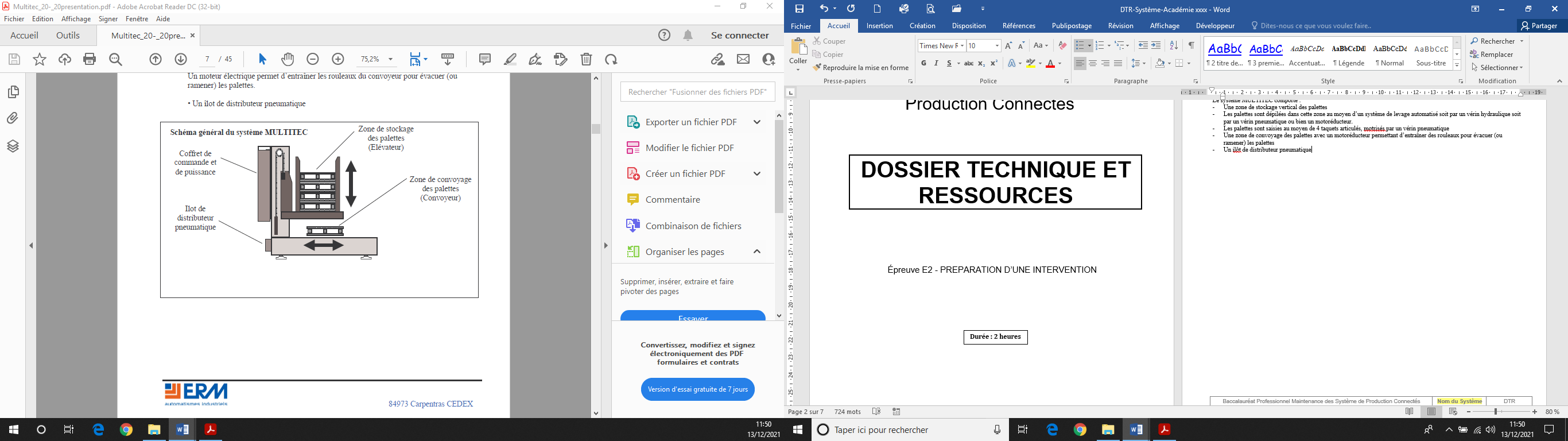 SCHEMA DE PRINCIPELe système comporte trois sous-ensembles fonctionnels :. Un sous-ensemble d’élévation et de stockage des palettes :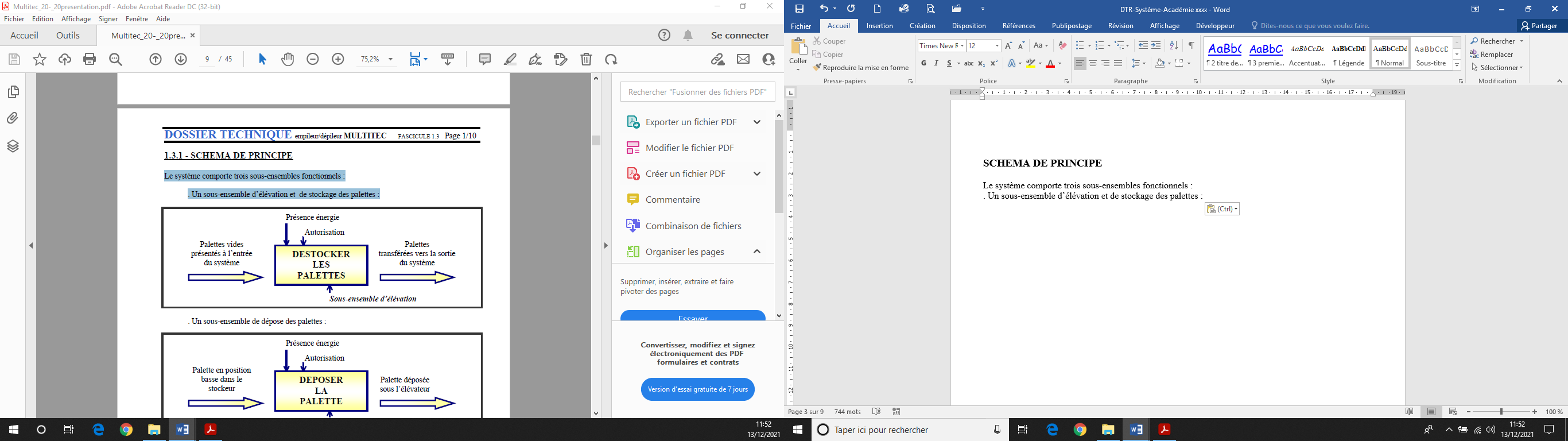 . Un sous-ensemble de dépose des palettes :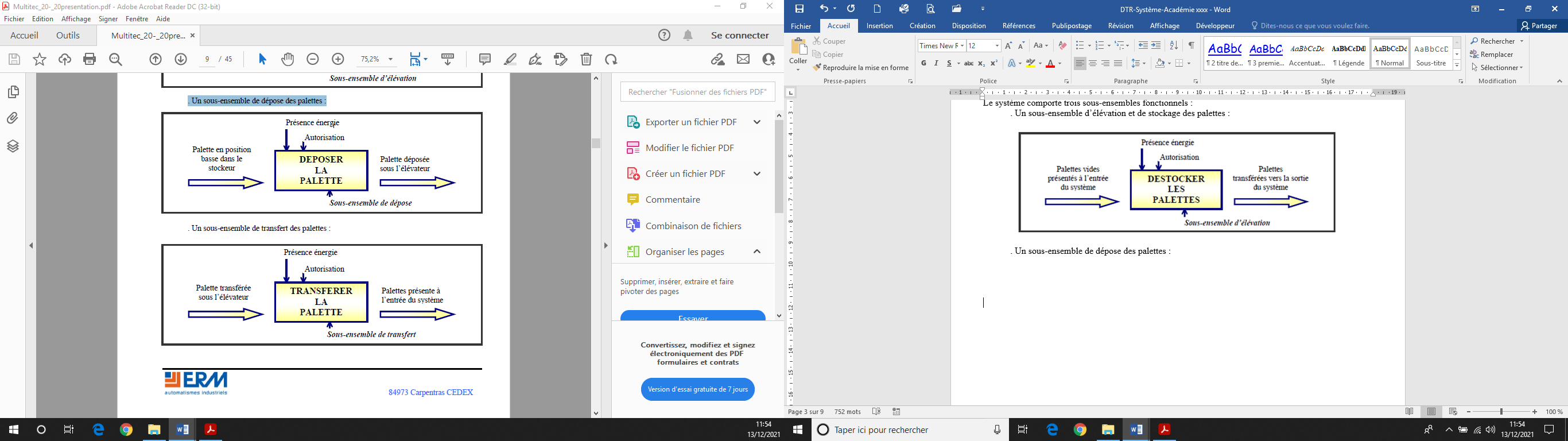 Un sous-ensemble de transfert des palettes :Le sous-ensemble de saisieLa préhension des palettes est assurée par un ensemble de 4 taquets articulés associés à des vérins pneumatiques et à des biellettes.Ce sous-ensemble comporte :• Un ensemble symétrique de 2 fois 2 taquets articulés• Deux vérins pneumatiques double effet 1A1 et 1A2 permettant de manœuvrer les taquets• Quatre détecteurs ILS magnétiques de fin de course B1, B2, B3, B4 montés sur les vérins 1A1 et 1A2.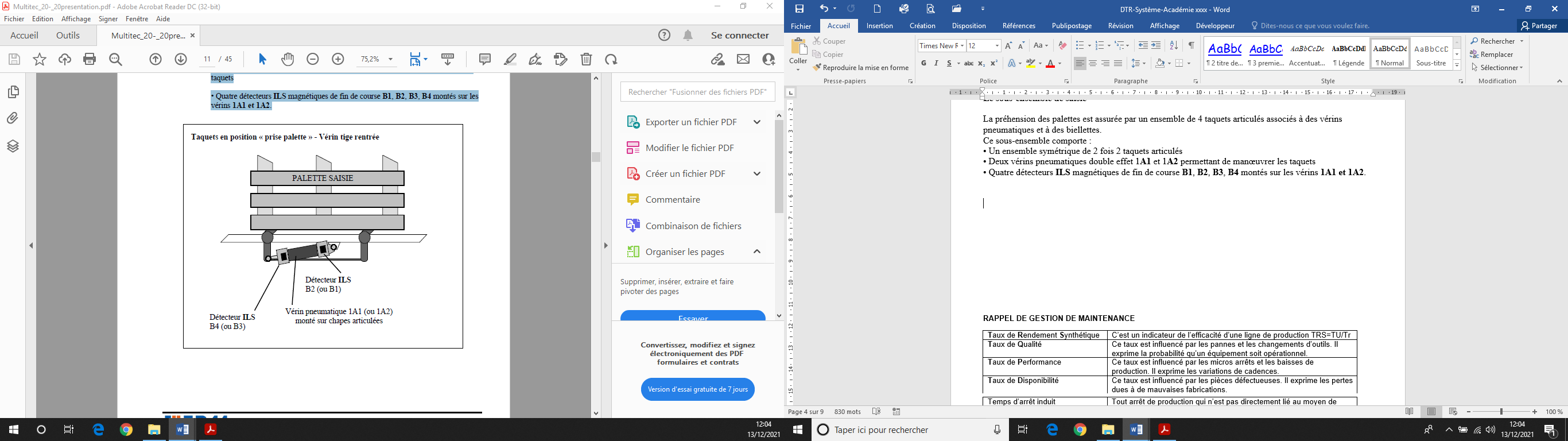 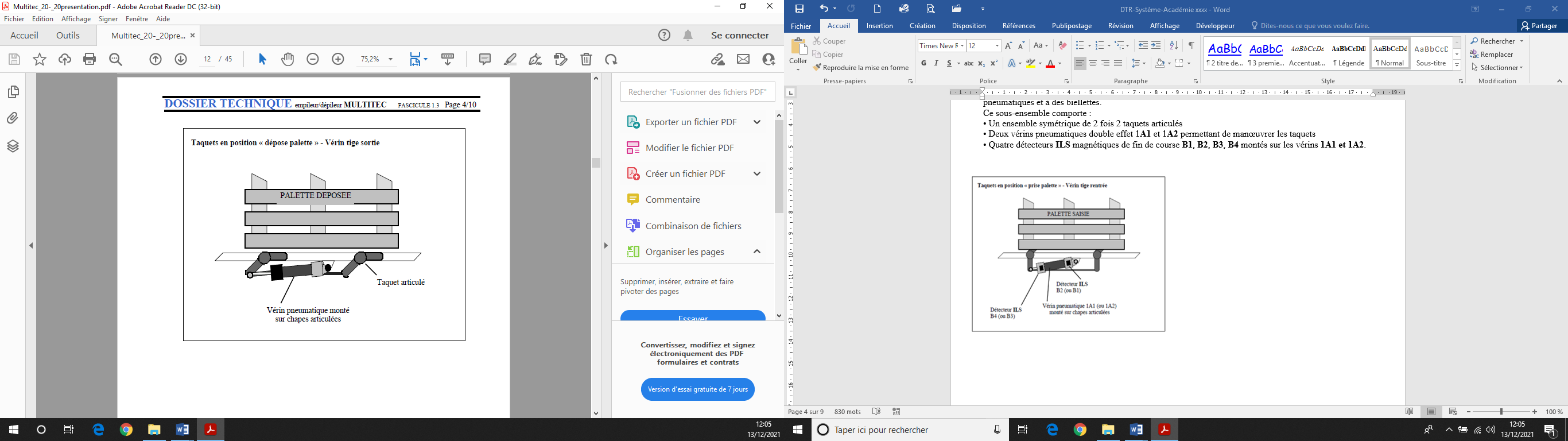 RAPPEL DE GESTION DE MAINTENANCEDECOMPOSITION DES TEMPS DE PRODUCTION DE L’EMPILEUSE DEPILLEUSE DE PALETTESRELEVE DES ARRETS DE PRODUCTION EN MINUTES SUR 1 SEMAINECalcul d’effort sur un vérin double effetEffort théoriqueL’air comprimé situé dans la chambre arrière applique une poussée sur toute la surface qui l’emprisonne entre autres toute la surface du piston. Il en résulte un effort axial théorique développé par le vérin et transmis en bout de tige. 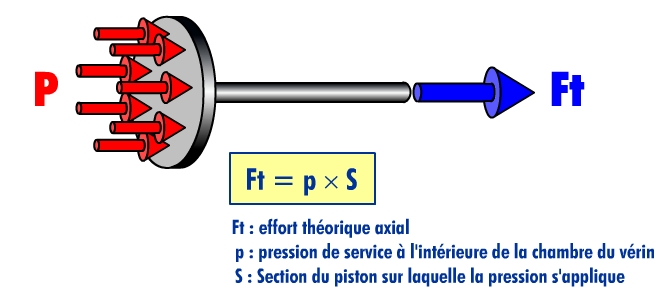 Effort réelLorsqu’un vérin est en conditions réelles d’utilisation, il développe un effort de poussée réel inférieur à l’effort théorique car il faut tenir compte : Des frottements internes au vérin, De la contre pression qui est établie dans la chambre opposée pour obtenir un mouvement régulier. On estime, en usage général, les forces qui s’opposent à l’effort de poussée à environ 3 à 20 % de l’effort obtenue (et 10% en général).  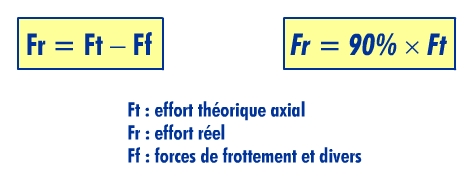 Calculs et unités pratiquesLa formule F = p x S permet de déterminer l’effort développé par un vérin donné ou de déterminer la section nécessaire pour développer un effort donné. 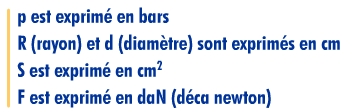 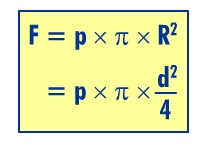 Résistance mécanique du vérin (résistance au flambage)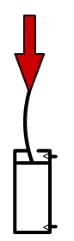 Sous l’action d’une charge axiale, la tige du vérin est sollicitée au flambage. Plus la course est longue et le diamètre de tige petit, plus le risque de flambage est élevé. Le diagramme ci-dessous permet de déterminer les limites de courses admissibles en fonction de la charge axiale. 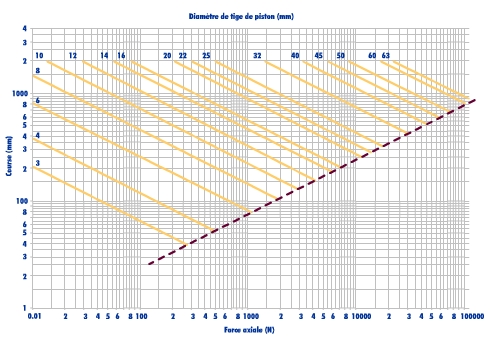 Exemple : pour une course de 200 mm et un diamètre de tige de 8, la charge axiale maxi sera de 550 N.Extrait schéma pneumatique sous-ensemble prise palette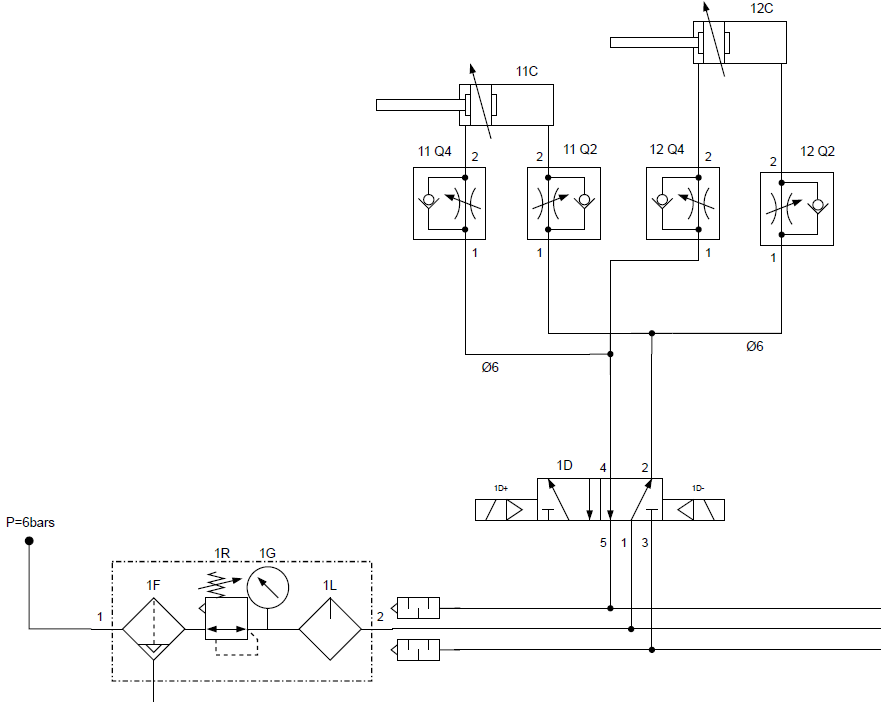 Bon de travailGrafcet d’initialisation 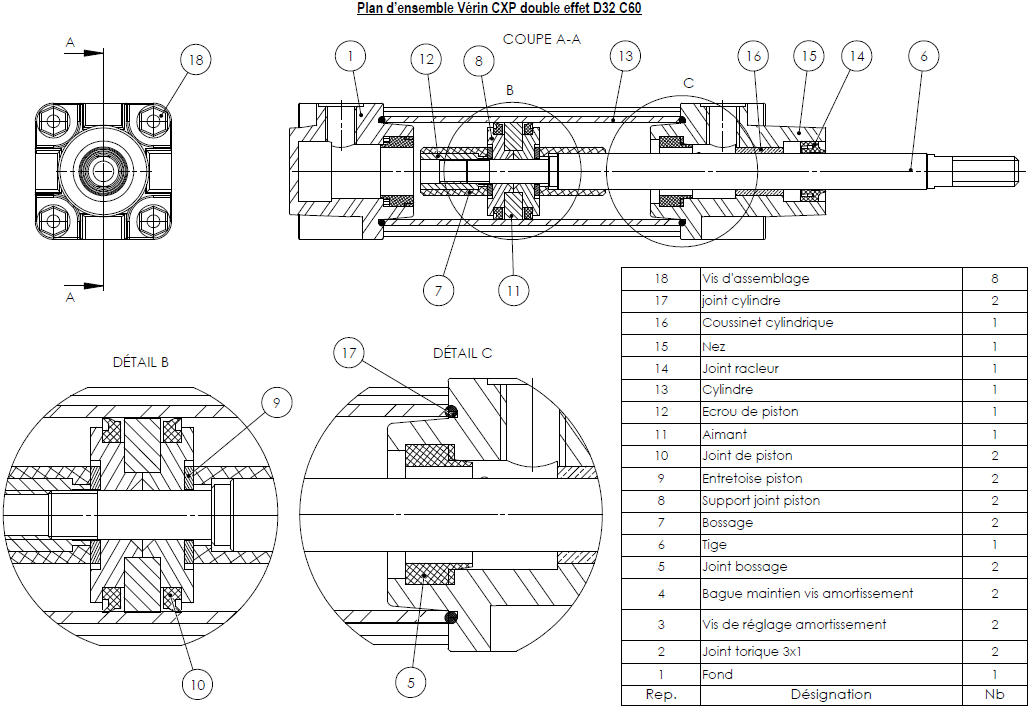 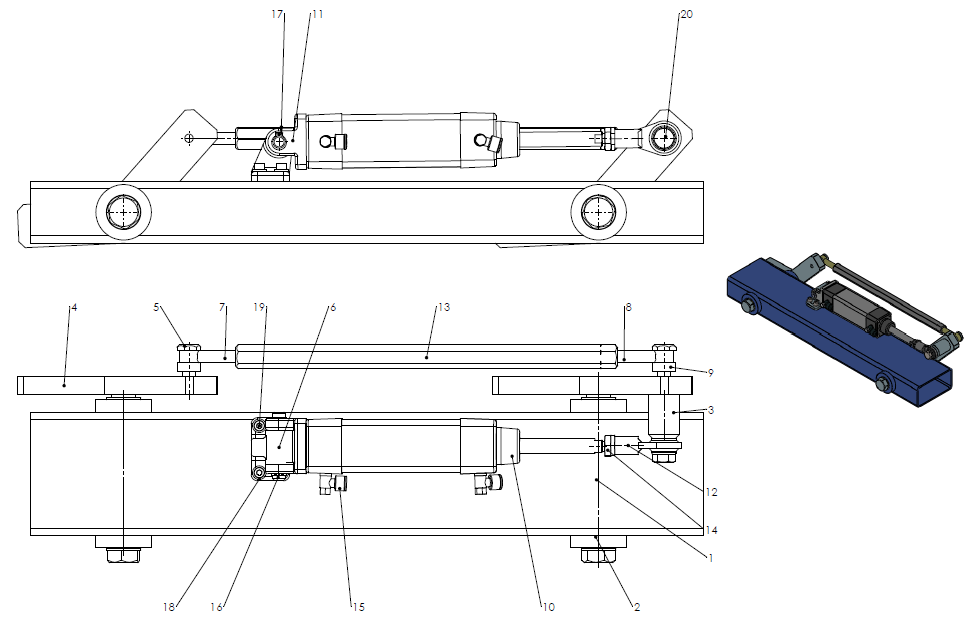 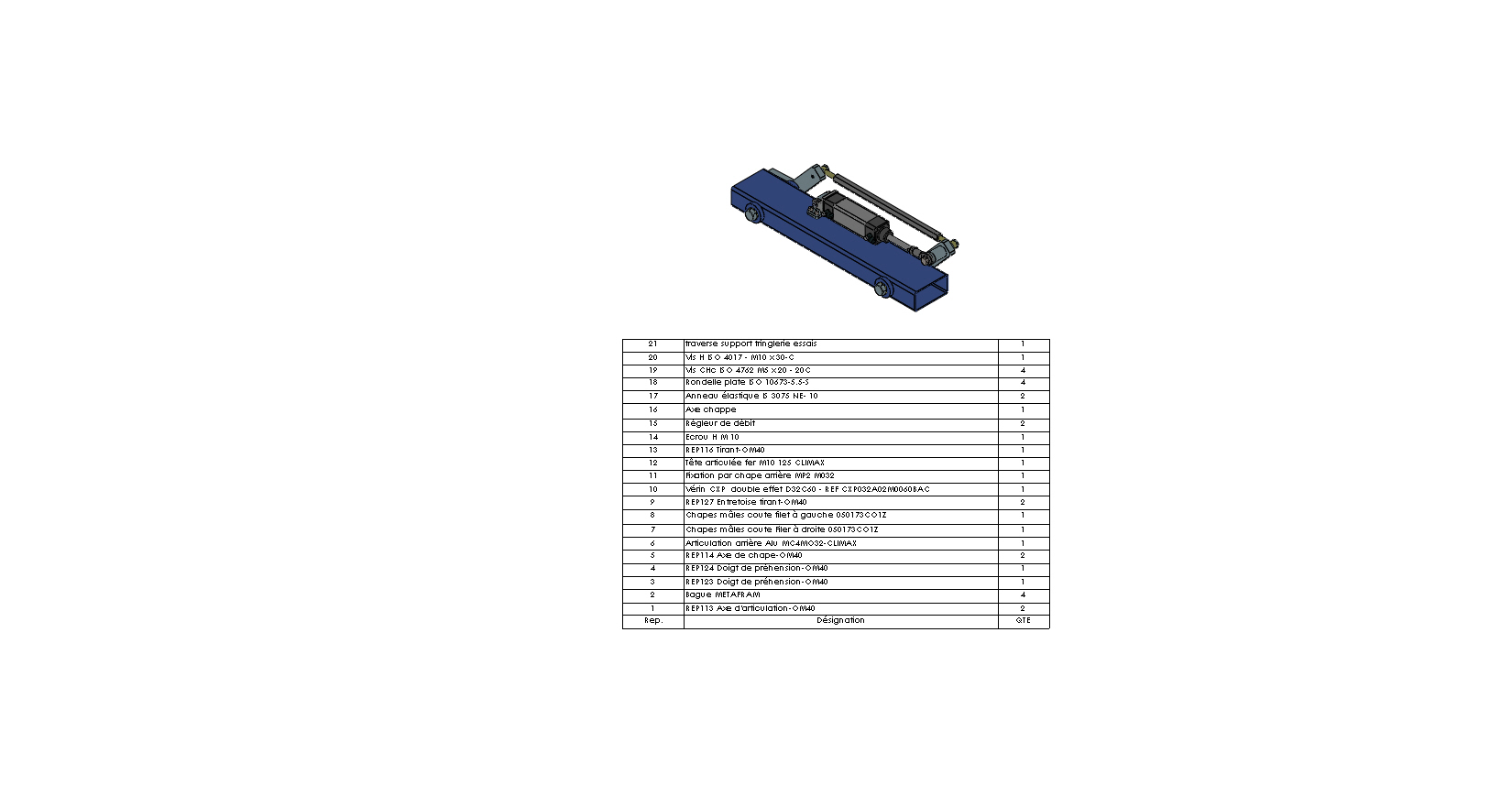 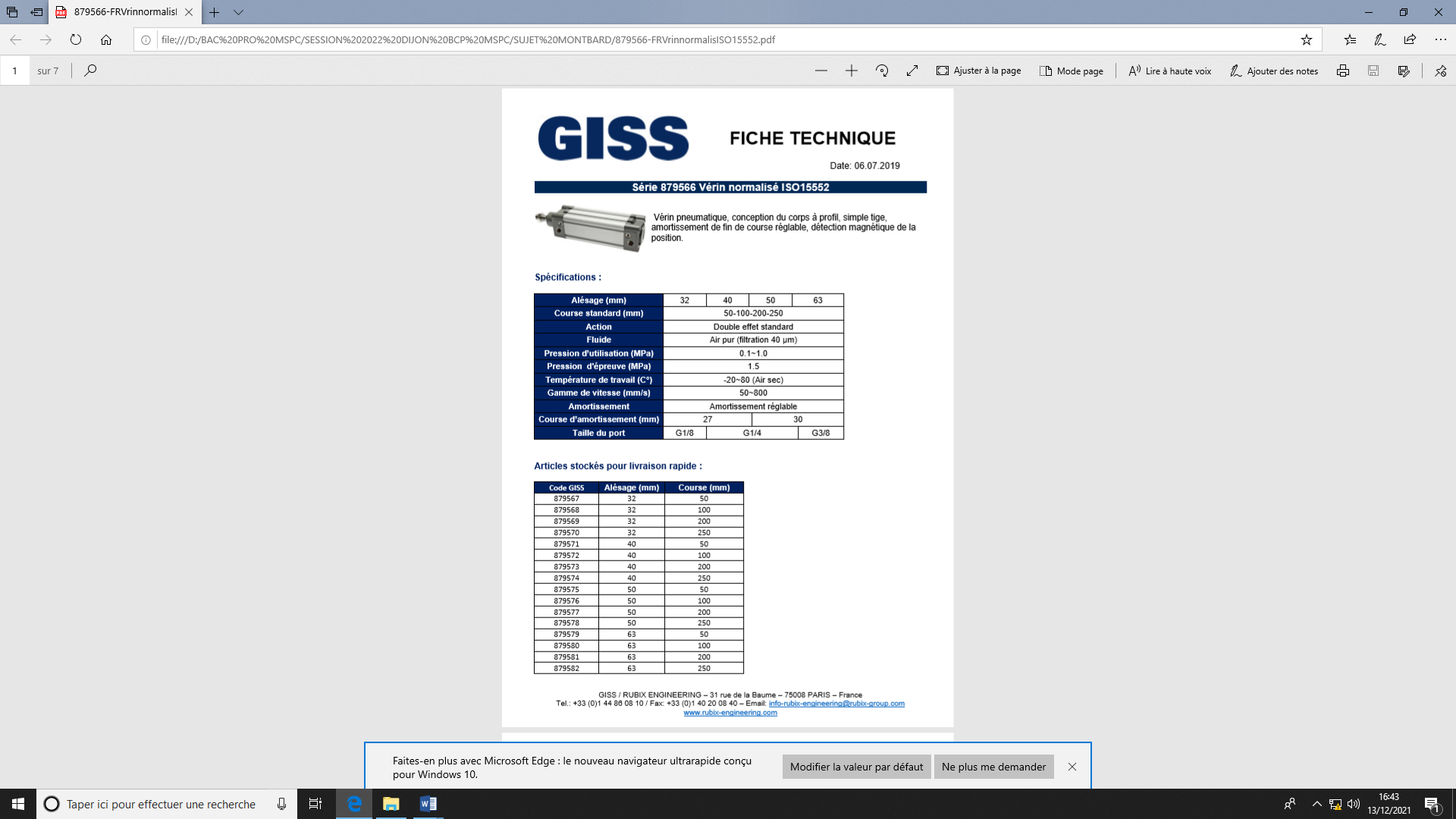 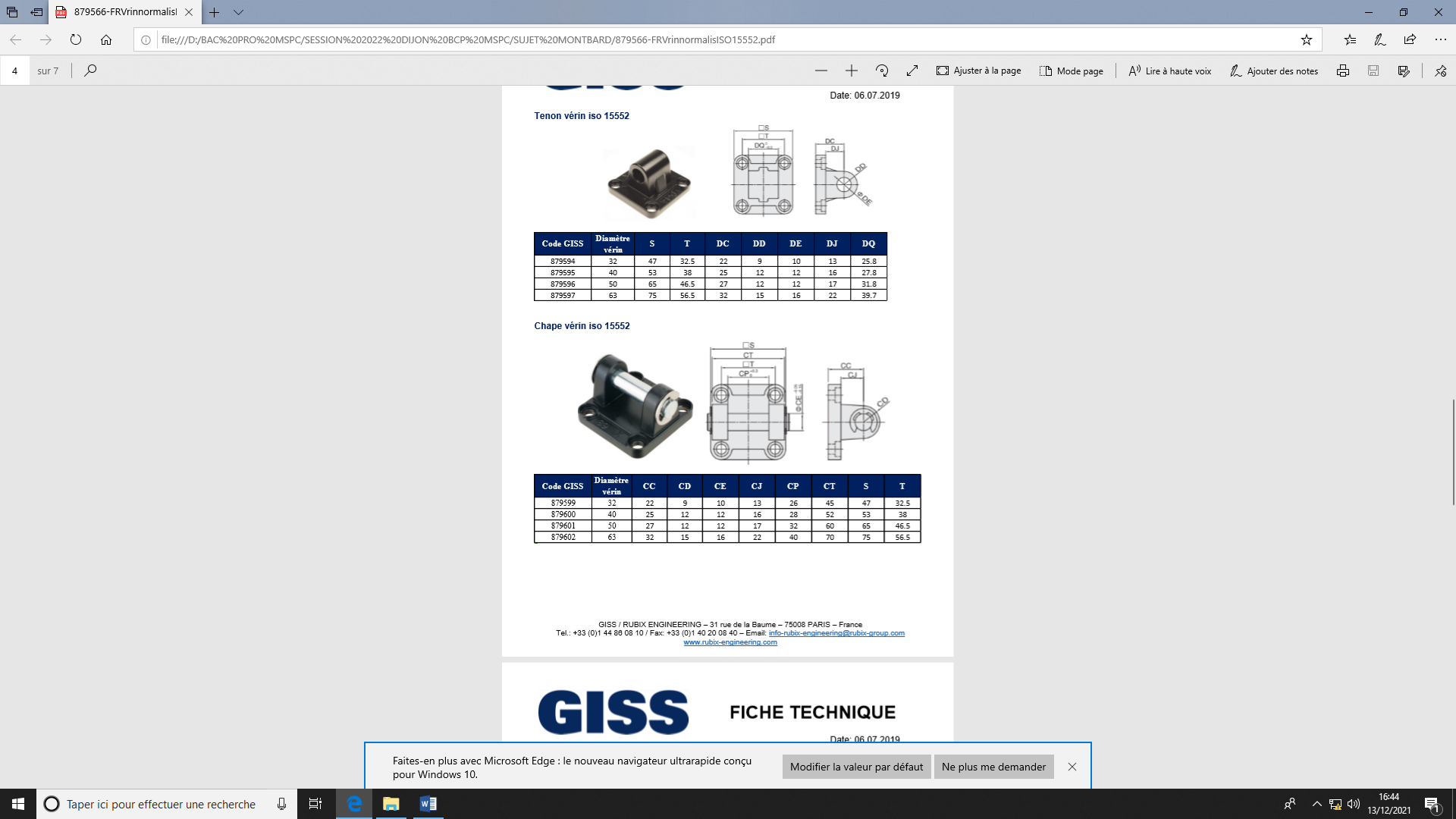 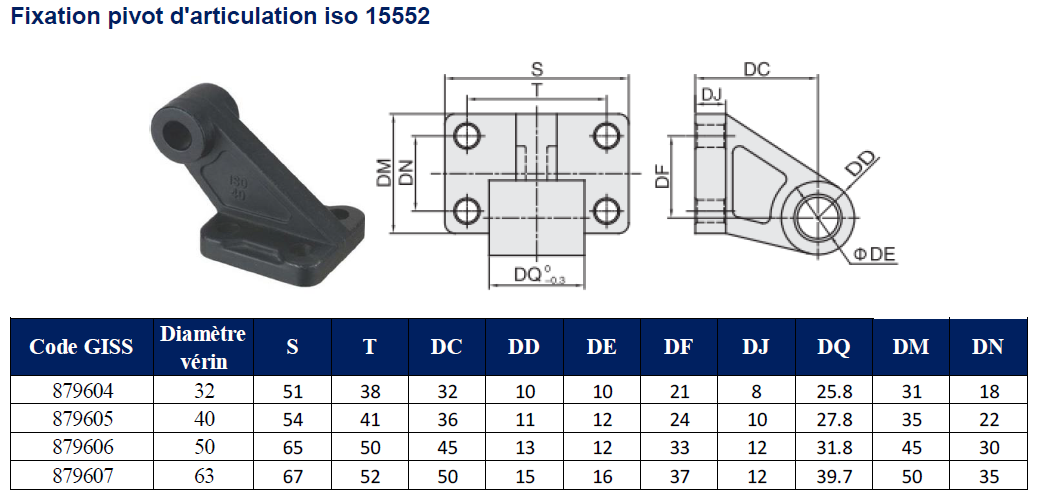 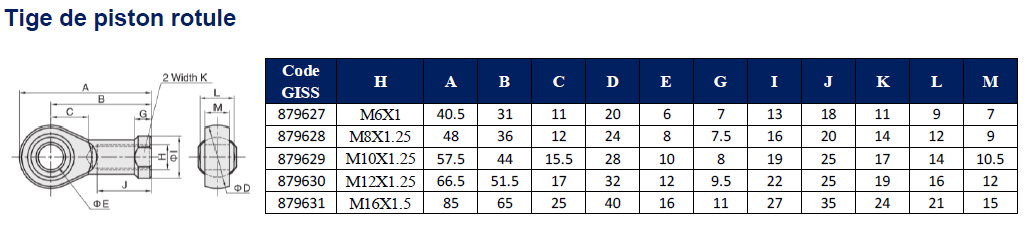 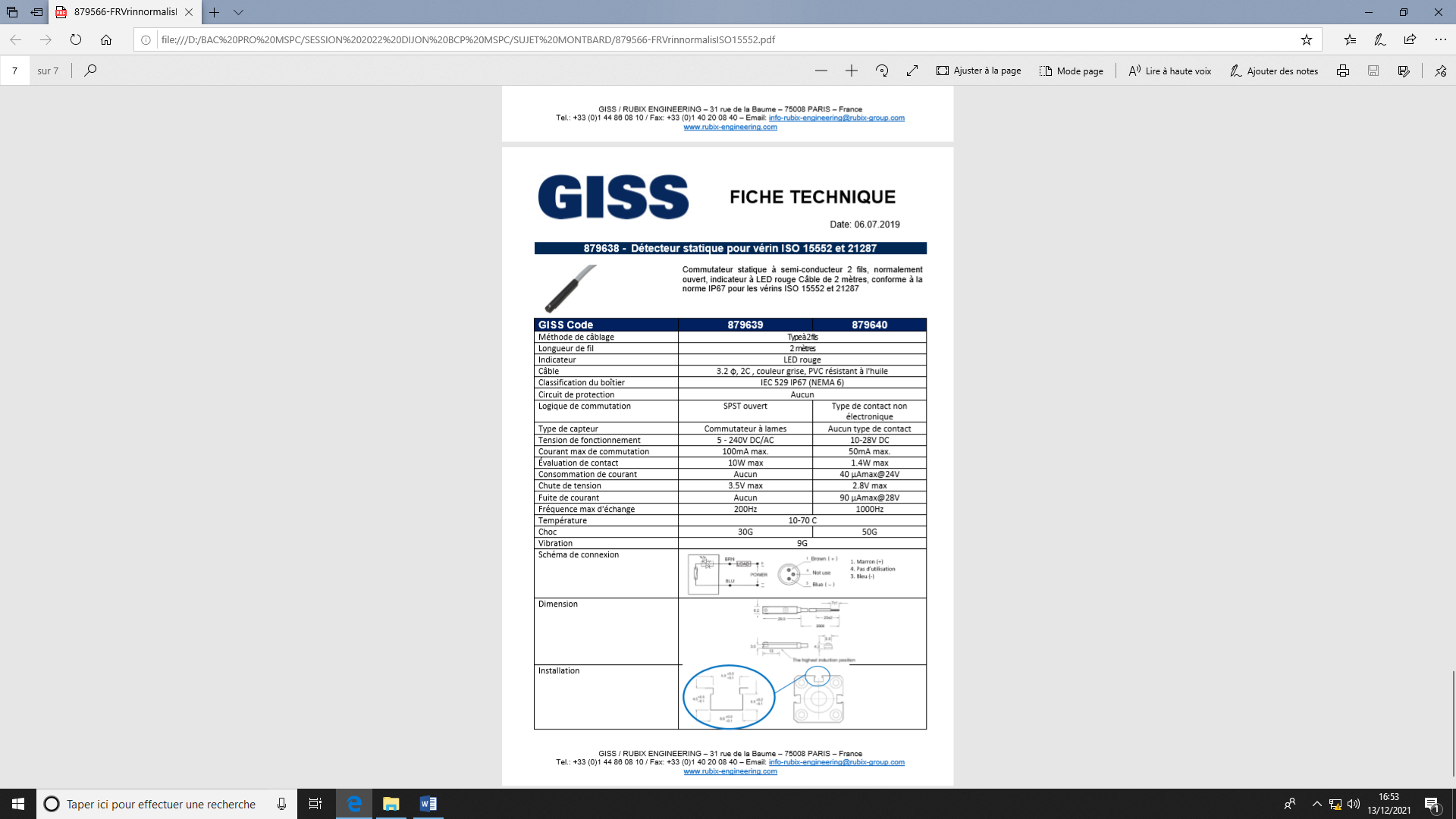 Extrait du tableau des liaisons mécaniques élémentaires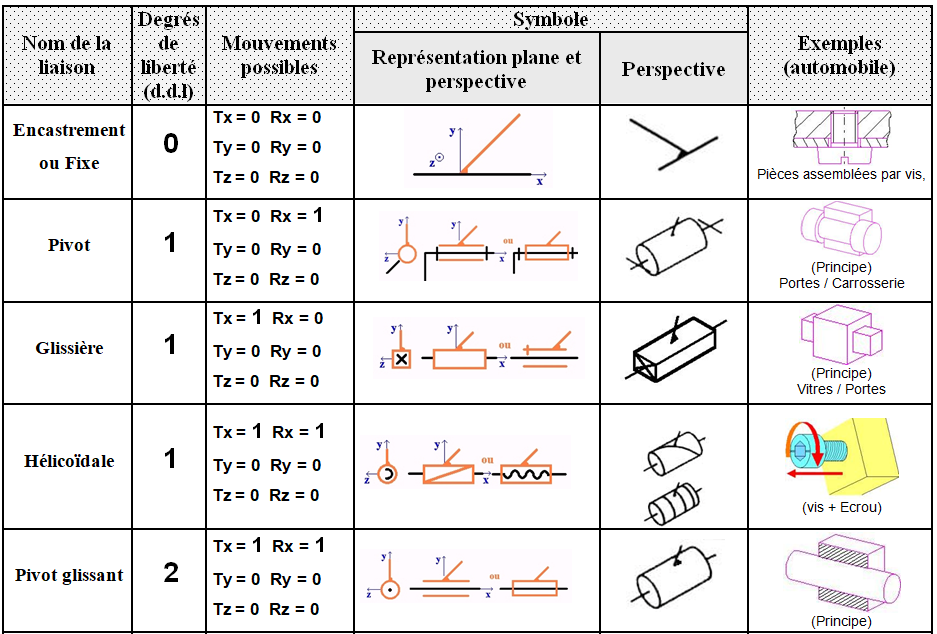 Taux de Rendement SynthétiqueC’est un indicateur de l’efficacité d’une ligne de production TRS=TU/TrTaux de QualitéCe taux est influencé par les pannes et les changements d’outils. Il exprime la probabilité qu’un équipement soit opérationnel.Taux de PerformanceCe taux est influencé par les micro-arrêts et les baisses de production. Il exprime les variations de cadences.Taux de DisponibilitéCe taux est influencé par les pièces défectueuses. Il exprime les pertes dues à de mauvaises fabrications.Temps d’arrêt induitTout arrêt de production qui n’est pas directement lié au moyen de production.Temps d’arrêt de productionTout arrêt de production lié aux arrêts du personnel et au moyen de production.Panne Les défaillances imprévisiblesNon qualitéTemps passé à fabriquer un produit dont la qualité n’est pas acceptable.Temps d’ouverture :                                Temps d’ouverture :                                24 heures X 235 jours = 5640 heures / an24 heures X 235 jours = 5640 heures / an24 heures X 235 jours = 5640 heures / an24 heures X 235 jours = 5640 heures / anTemps requis :                                              Temps requis :                                              5640 – 140 = 5500 heures / an      5640 – 140 = 5500 heures / an      5640 – 140 = 5500 heures / an      140 heuresTemps brut de fonctionnement5245 h/an255 heuresTemps net de fonctionnement5040 h/an205 heuresTemps utile de fonctionnement5018 h/an22 heuresNon qualitéPannesTemps d’arrêt de productionTemps d’arrêt induitDatePannesTemps minutes13/12/2021Perte détection vérin 2 taquet sorti613/12/2021Réglage RDU vérin 1 taquet1514/12/2021Perte détection vérin1 taquet rentré1014/12/2021Perte détection vérin 2 taquet rentré515/12/2021Réglage RDU vérin 12015/12/2021Changement tuyau d’alimentation vérin 11515/12/2021Changement capteur vérin 2 taquet sorti2515/12/2021Réglage des joints pistons vérin 1 taquet4516/12/2021Resserrer écrou piston vérin 2 taquet4516/12/2021Remplacement bague nylon piston vérin 1 taquet3516/12/2021Remplacement bague nylon piston vérin 2 taquet3817/12/2021Réglage RDU vérin 2 taquet1517/12/2021Perte détection vérin 2 taquet rentré717/12/2021Perte détection vérin 2 taquet rentré8Bon de TravailBon de TravailBon de TravailBon de TravailBon de TravailBon de TravailBon de TravailDemande d'interventionN°00026Système :MultitecMultitecMultitecNom intervenantType d'interventionType d'interventionType d'interventionType d'interventionDateDateInstallationInstallationInstallationInstallationInstallationInstallationInstallationInstallationNom demandeurNom demandeurDébut d'intervention Début d'intervention Fin d'intervention Fin d'intervention DuréeTravail demandé:Travail demandé:Travail demandé:Travail demandé:Travail demandé:Travail demandé:Travail demandé:Echange des 2 vérins de prise palette par 2 vérins équivalentsEchange des 2 vérins de prise palette par 2 vérins équivalentsEchange des 2 vérins de prise palette par 2 vérins équivalentsEchange des 2 vérins de prise palette par 2 vérins équivalentsEchange des 2 vérins de prise palette par 2 vérins équivalentsEchange des 2 vérins de prise palette par 2 vérins équivalentsEchange des 2 vérins de prise palette par 2 vérins équivalents